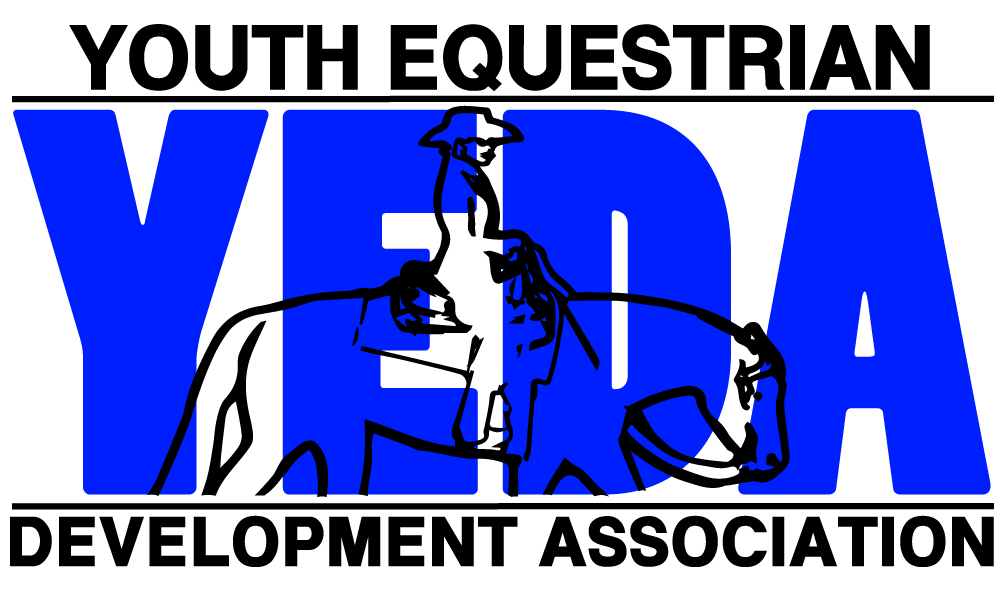 www.showyeda.comYou may add your own image but the YEDA Logo & www.showyeda.com needs to be present somewhereCedar Ridge Farm

Cedar Ridge Farm March 15 2020119 Jensen RoadBarre, VT 05641March 15 2020Time ScheduleBelow is a suggested time schedule 8:00 am Coaches Meeting/ Draw Horses8:30 am Schooling of Horses 9:30 am Competition Begins:CLASS ORDER SUBJECT TO CHANGE Class 1 Senior High Diamond Pattern and Rail Horsemanship Class 2 Senior High Sapphire Division Rail/Pattern Horsemanship  Class 3 Junior High Sapphire Rail/Pattern HorsemanshipClass 4 Senior High Ruby Rail HorsemanshipClass 5 Junior High Ruby Rail HorsemanshipClass 6 Senior High Emerald Rail HorsemanshipClass 7 Junior High Emerald Rail Horsemanship Class 8 Senior High Opal Rail Horsemanship Class 9 Junior High Opal Rail Horsemanship Class 10 Elementary Pearl Rail HorsemanshipClass 11 Elementary Pearl Pattern HorsemanshipClass 12 Junior High Opal Pattern Horsemanship Class 13 Senior High Opal Pattern Horsemanship Class 14 Senior High Emerald Pattern Horsemanship Class 15 Junior High Emerald Pattern HorsemanshipClass 16 Senior High Ruby Pattern Horsemanship Class 17 Junior High Ruby Pattern HorsemanshipClass 18 Alumni Pattern & Rail HorsemanshipClass 19 Senior High Sapphire Division Ranch Riding HorsemanshipClass 20 Junior High Sapphire Division Ranch Riding Horsemanship Class 21 Senior High Diamond Division - ReiningClass 22 Diamond Elite Horsemanship Class 23 EWD Amber Pattern and Rail Assisted HorsemanshipClass 24 EWD Amber Pattern and Rail Independent HorsemanshipClass 25 EWD Topaz Pattern and Rail Assisted HorsemanshipClass 26 EWD Topaz Pattern and Rail Independent Horsemanship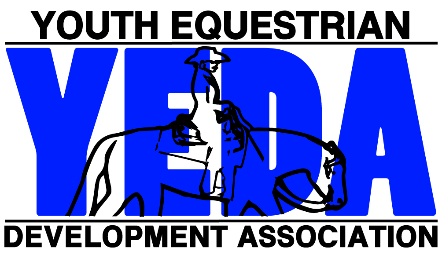 Our mission is to provide an equestrian riding program for youth students, via both instructional and experiential learning opportunities. To accomplish this, we will engage in equestrian competitions, instructional clinics, networking events and occasions for recruitment that includes but not limited to scholarship disbursements.Show Officials (List the names of all show officials with their title.) Judge(s) TBARing StewardShow StewardShow Manager Kimberly BissonShow Secretary Melissa SanfordAnnouncer Medical Personal Patterns: List which patterns you choose to use for the weekend. One number can be picked per day or you can assign a number per class or division. Below is an example from our show bills OR The pattern book can be found on SHOWYEDA.comAccommodations: List Host Hotel information as well as any other helpful information such as location restaurants or deals for participates if applicable. Entry Information, Deadlines, and Scratch Refund Policy:Entries will not be accepted without payment.The due date for entries is (03/06/2020) recommended 2 weeks before the show.Entries received after the due date may not be accepted.  Entries are $40 per class. The maximum number of entries for this show is 275 rides. (275 is the maximum number for any show. If you feel as though your facility needs a different maximum based upon resources you can change 275 to the number you desire. No show should exceed 275 rides.)In the event that the maximum entries are reached entries will be accepted on a first come basis. Meaning that entries will only be considered accepted once originals are received with horse description or horse payment and total payment for entries. Emailing entries is helpful however this will not be considered an official entry. The Closing Date is the date in which the program will be published and any changes after the closing date will not be in the official program and will be hand written in at the coaches meeting. The closing date for the show is (03/11/2020)  recommended within the week of the show. In the event you have a scratch prior to the closing date, use the attached Pre-Closing Date Refund Request Form to ensure a full refund.  Remember, this document needs to completed in its entirety AND received by the show secretary by 5:00pm of the closing date to ensure a refund.Entry fees for scratches occurring after the closing date/time, will be refunded only under extraordinary circumstances.  If you feel your rider/s circumstances rise to this level, you may complete a Post-Closing Date Refund Request Form located under Coaches Forms on the YEDA Website.  Your request will be reviewed and voted on the first scheduled meeting following its receipt.  You will be notified of the results within two business days of the vote.  In the event a refund is to be issued, a check will be mailed within two weeks of the vote.SubstitutionsSubstitutions will be permitted providing they comply with ALL the below mentioned parameters:Same DaySame DivisionSame ClassPaymentPlease make checks payable to _____________________.Any ‘Adds’ must be accompanied by paymentWhen possible, please avoid writing multiple checks.Rent and/or Provide a HorseOne horse is required for every six rides.  For example, one rider competing in both rail and pattern class will equal two rides. Per Rule 13.05 Horses that are considered height weight horses as defined (R17.01) will only be eligible to cover 4 rides. If you are unable to provide enough horses to meet the needs of your entries, you may rent rides at the cost of $___15.00___ each.Height/Weight:Please take note the height/weight notification box. The show committee will follow the YEDA rulebook suggestion for Height/Weight riders. The limits for slight/older horses will be 5’9” – 160#. Height weight for Horses/Ponies 13.3 to 14.2 it is 5’5” – 135#. If the rider exceeds these either of these limits please mark the appropriate check box on the entry form. This will bring the rider to attention so that the rider’s height and weight can be observed in the database. This same column is also offered on the horse description page to note which horses need to be height/weight horses. Horses who are height/weight horses are horses whom it is bad for their health or carry a rider of a size greater than 5’9” and/or 160#. Or a horse/pony between the sizes of 13.3 – 14.2, will have the limits of 5’5” – 135#. Diamond Elite(It is the choice of the hosting team to decide if they want to have a Diamond Elite class at their horse show. If the host decided to have a Diamond Elite class the following should be followed. In the event that the Diamond Elite class is not going to be offered please state that.)The Diamond Elite class will not be offered at this horse show Or The Diamond Elite class will be offered at this horse show. Teams who qualify to participate will be based on the top (2,4,6,8 host gets to choose how large you want the class to be) teams who are attending the show according to the posted online points as of the entry due date (add date). Those teams will receive and email invitation before the show explaining that they have qualified to participate in the Diamond Elite class. If a team who has qualified chooses not to participate then the invitation will be offered to the team in in line according to points as of the due date of the show. Entries for the Diamond Elite will be accepted at the show, with full payment. See Diamond Elite Entry Form in the Show Hosting ResourcesName of Show  Date of Show Junior High TeamEach Team Entry Form must contain the following statement to be signed by the Coach/ designated representative of each member team making entry.This entry constitutes an agreement and affirmation that the team, riders, coaches, trainers and/or any affiliate, agent, and/or representative of the aforementioned individuals making entries (hereinafter collectively referred to as “Exhibitor(s)”), shall accept and abide by the rules of YEDA and of the Show, that each rider is eligible as entered. Exhibitors certify that each rider is eligible for competition in the level entered, and that Exhibitors will accept any rulings of the YEDA with respect to their conduct as final and beyond contestation. Additionally, Exhibitors agree to defend and hold YEDA, its directors, official, employees, and all persons, stables, and/or other entities providing facilities, horses or equipment for YEDA Shows and activities (hereinafter collectively referred to as “YEDA & Affiliates”), harmless for any claim action, or suit, including claim, action, or suit for injury, property damage, or death sustained during participation in the show by the entity, his/her coach, trainer or visitors. Furthermore, Exhibitors hereby acknowledge and recognize that competing in YEDA and event and/or show is an inherently dangerous activity and may result in substantial and serious injury, including but not limited to, maiming, paralysis, and/or death, and that all of the aforementioned individuals openly and freely accept all of the potential risks association with participation in YEDA events/shows. Accordingly Exhibitors agree to waive, release, and hold harmless the YEDA & Affiliates from any and all actions, causes of action, suits, debts, promises, damages, judgments, claims, and/or demands whatsoever, in law and/or equity. In making entry into YEDA Competition or event, team and/or individuals explicitly indemnify YEDA & Affiliates from any threatened and/or actual liability, and agree to defend YEDA & Affiliates from the same.Coaches Signature: ____________________________________________________________  Date: ________________Name of Show  Date of Show Senior High Team Each Team Entry Form must contain the following statement to be signed by the Coach/ designated representative of each member team making entry.This entry constitutes an agreement and affirmation that the team, riders, coaches, trainers and/or any affiliate, agent, and/or representative of the aforementioned individuals making entries (hereinafter collectively referred to as “Exhibitor(s)”), shall accept and abide by the rules of YEDA and of the Show, that each rider is eligible as entered. Exhibitors certify that each rider is eligible for competition in the level entered, and that Exhibitors will accept any rulings of the YEDA with respect to their conduct as final and beyond contestation. Additionally, Exhibitors agree to defend and hold YEDA, its directors, official, employees, and all persons, stables, and/or other entities providing facilities, horses or equipment for YEDA Shows and activities (hereinafter collectively referred to as “YEDA & Affiliates”), harmless for any claim action, or suit, including claim, action, or suit for injury, property damage, or death sustained during participation in the show by the entity, his/her coach, trainer or visitors. Furthermore, Exhibitors hereby acknowledge and recognize that competing in YEDA and event and/or show is an inherently dangerous activity and may result in substantial and serious injury, including but not limited to, maiming, paralysis, and/or death, and that all of the aforementioned individuals openly and freely accept all of the potential risks association with participation in YEDA events/shows. Accordingly Exhibitors agree to waive, release, and hold harmless the YEDA & Affiliates from any and all actions, causes of action, suits, debts, promises, damages, judgments, claims, and/or demands whatsoever, in law and/or equity. In making entry into YEDA Competition or event, team and/or individuals explicitly indemnify YEDA & Affiliates from any threatened and/or actual liability, and agree to defend YEDA & Affiliates from the same.Coaches Signature: ____________________________________________________________  Date: ________________Name of Show  Date of Show Non-Team Classes Each Team Entry Form must contain the following statement to be signed by the Coach/ designated representative of each member team making entry.This entry constitutes an agreement and affirmation that the team, riders, coaches, trainers and/or any affiliate, agent, and/or representative of the aforementioned individuals making entries (hereinafter collectively referred to as “Exhibitor(s)”), shall accept and abide by the rules of YEDA and of the Show, that each rider is eligible as entered. Exhibitors certify that each rider is eligible for competition in the level entered, and that Exhibitors will accept any rulings of the YEDA with respect to their conduct as final and beyond contestation. Additionally, Exhibitors agree to defend and hold YEDA, its directors, official, employees, and all persons, stables, and/or other entities providing facilities, horses or equipment for YEDA Shows and activities (hereinafter collectively referred to as “YEDA & Affiliates”), harmless for any claim action, or suit, including claim, action, or suit for injury, property damage, or death sustained during participation in the show by the entity, his/her coach, trainer or visitors. Furthermore, Exhibitors hereby acknowledge and recognize that competing in YEDA and event and/or show is an inherently dangerous activity and may result in substantial and serious injury, including but not limited to, maiming, paralysis, and/or death, and that all of the aforementioned individuals openly and freely accept all of the potential risks association with participation in YEDA events/shows. Accordingly Exhibitors agree to waive, release, and hold harmless the YEDA & Affiliates from any and all actions, causes of action, suits, debts, promises, damages, judgments, claims, and/or demands whatsoever, in law and/or equity. In making entry into YEDA Competition or event, team and/or individuals explicitly indemnify YEDA & Affiliates from any threatened and/or actual liability, and agree to defend YEDA & Affiliates from the same.Coaches Signature: ____________________________________________________________  Date: ________________Name of Show  Date of Show Horse Description Form Entries will not be accepted without the inclusion of a YEDA Horse Description FormIf you need more room for more horses print additional forms. Or extend the page using the inserting rows below tool. Account Summary 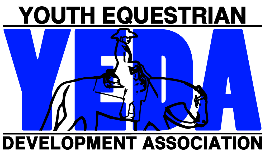 Name of ShowDate of ShowTeam: ___________________________________________________________Please make checks payable to: ____________		Due date for entries and payment is_____________________Saturday PatternsClassSunday PatternsSenior High Diamond ReiningIHSA 1Senior High Diamond Rail/Pattern Horsemanship10Junior & Senior High Sapphire Ranch Riding5/6Junior & Senior High Sapphire Rail/Pattern Horsemanship10Junior & Senior High Ruby Pattern Horsemanship10Junior & Senior High Emerald Pattern Horsemanship10Junior & Senior High Opal Pattern Horsemanship10Elementary Pearl Pattern Horsemanship                10EWD Amber and Topaz Pattern Horsemanship10Coach Name:Team Name:Coach Phone Number:Coach Email:For Questions Contact ______Cell: ______Email: ______Mail Entries to:______For Questions Contact ______Cell: ______Email: ______Mail Entries to:______For Questions Contact ______Cell: ______Email: ______Mail Entries to:______91078563344For Questions Contact ______Cell: ______Email: ______Mail Entries to:______For Questions Contact ______Cell: ______Email: ______Mail Entries to:______For Questions Contact ______Cell: ______Email: ______Mail Entries to:______Sapphire Rail/Pattern HorsemanshipSapphire Ranch Riding Ruby Rail HorsemanshipRuby Pattern ClassEmerald Rail HorsemanshipEmerald Pattern ClassOpal Rail HorsemanshipOpal Rail HorsemanshipOpal Pattern ClassOpal Pattern Class$40PerClassBack #Ht WtRider NameTotal $HtWtHtWtHtWtHtWtHtWtHtWtHtWtHtWtHtWtHtWtIf you need more room for more entries print additional entry forms Or extend the page using the inserting rows below tool.If you need more room for more entries print additional entry forms Or extend the page using the inserting rows below tool.If you need more room for more entries print additional entry forms Or extend the page using the inserting rows below tool.If you need more room for more entries print additional entry forms Or extend the page using the inserting rows below tool.If you need more room for more entries print additional entry forms Or extend the page using the inserting rows below tool.If you need more room for more entries print additional entry forms Or extend the page using the inserting rows below tool.If you need more room for more entries print additional entry forms Or extend the page using the inserting rows below tool.If you need more room for more entries print additional entry forms Or extend the page using the inserting rows below tool.If you need more room for more entries print additional entry forms Or extend the page using the inserting rows below tool.If you need more room for more entries print additional entry forms Or extend the page using the inserting rows below tool.SubtotalSubtotalCoach Name:Team Name:Coach Phone Number:Coach Email:For Questions Contact ______Cell: ______Email: ______Mail Entries to:______For Questions Contact ______Cell: ______Email: ______Mail Entries to:______For Questions Contact ______Cell: ______Email: ______Mail Entries to:______20191718151613141112For Questions Contact ______Cell: ______Email: ______Mail Entries to:______For Questions Contact ______Cell: ______Email: ______Mail Entries to:______For Questions Contact ______Cell: ______Email: ______Mail Entries to:______Diamond Reining Diamond Pattern & Rail HorsemanshipSapphire Rail/Pattern HorsemanshipSapphire Ranch Riding Ruby Rail HorsemanshipRuby Pattern ClassEmerald Rail HorsemanshipEmerald Pattern ClassOpal Rail HorsemanshipOpal Pattern Class$40PerClassBack #Ht WtRider NameTotal $HtWtHtWtHtWtHtWtHtWtHtWtHtWtHtWtHtWtHtWtIf you need more room for more entries print additional entry forms Or extend the page using the inserting rows below tool.If you need more room for more entries print additional entry forms Or extend the page using the inserting rows below tool.If you need more room for more entries print additional entry forms Or extend the page using the inserting rows below tool.If you need more room for more entries print additional entry forms Or extend the page using the inserting rows below tool.If you need more room for more entries print additional entry forms Or extend the page using the inserting rows below tool.If you need more room for more entries print additional entry forms Or extend the page using the inserting rows below tool.If you need more room for more entries print additional entry forms Or extend the page using the inserting rows below tool.If you need more room for more entries print additional entry forms Or extend the page using the inserting rows below tool.If you need more room for more entries print additional entry forms Or extend the page using the inserting rows below tool.If you need more room for more entries print additional entry forms Or extend the page using the inserting rows below tool.If you need more room for more entries print additional entry forms Or extend the page using the inserting rows below tool.SubtotalSubtotalCoach Name:Team Name:Coach Phone Number:Coach Email:For Questions Contact ______Cell: ______Email: ______Mail Entries to:______For Questions Contact ______Cell: ______Email: ______Mail Entries to:______For Questions Contact ______Cell: ______Email: ______Mail Entries to:______212324252612For Questions Contact ______Cell: ______Email: ______Mail Entries to:______For Questions Contact ______Cell: ______Email: ______Mail Entries to:______For Questions Contact ______Cell: ______Email: ______Mail Entries to:______Alumni Rail & Patterns EWD Amber P/R Assisted EWD Amber P/R Independent EWD Topaz P/R Assisted EWD Topaz P/R Independent Peal Rail HorsemanshipPeal Pattern Class$40PerClassBack #Rider NameTotal $Day AvailableDay AvailableTeam NameTeam NameTeam NameDiamond ReiningDiamond Rail/Patt. & EliteSapphire & Alumni Rail/PattSapphire Ranch Riding ClassRuby HorsemanshipRuby Pattern ClassEmerald HorsemanshipEmerald Pattern ClassOpal HorsemanshipOpal Pattern ClassPeal Rail HorsemanshipPeal Pattern ClassEWD ALL CLASSESSATSUNHorse NameHt WtDescriptionInclude: Spur option, gate information, if noted as a Ht/Wt Horse please indicates if it is a pony or slight horse, any other directions that would be helpful to the horse draw organizer or the rider. Diamond ReiningDiamond Rail/Patt. & EliteSapphire & Alumni Rail/PattSapphire Ranch Riding ClassRuby HorsemanshipRuby Pattern ClassEmerald HorsemanshipEmerald Pattern ClassOpal HorsemanshipOpal Pattern ClassPeal Rail HorsemanshipPeal Pattern ClassEWD ALL CLASSESExampleMr. EdHtWtHtWtHtWtHtWtHtWtSATURDAY# of RidesSubtotalSaturday Junior High __________X $40$_________Saturday Senior High __________X $40$_________Saturday Non-Team Entries __________X $40$_________Entry Subtotals__________$_________# of rides providing______________________________# of rented rides needed on SaturdayNumber of entries – (Number of riders) __________X $____ $_________SUNDAY# of RidesSubtotalSunday Junior High __________X $40$_________Sunday Senior High __________X $40$_________Sunday Non-Team Entries__________X $40$_________Entry Subtotals__________$_________# of rides providing______________________________# of rented rides needed on SundayNumber of entries – (Number of riders) __________X $____$_________	Add up all subtotals 	Add up all subtotals 	Add up all subtotals 	Add up all subtotals 	Add up all subtotals ____________________________________________________________Saturday Entries  +Saturday Rented Rides  +Sunday Entries   +Sunday Rented Rides  =Total Amount Due